Nomor 		: Un.03/KS.01.7/1926/2016					  		23 Mei 2016Lampiran 	:  1 (satu) bendelPerihal 		:  Permintaan Informasi Harga Barang/Jasa						Kepada Yth. ............................................................................................di‘- T e m p a t – Dengan hormat,Sehubungan rencana realisasi pelaksanaan pekerjaan Belanja Keperluan Perkantoran Kerumahtanggaan UIN Maulana Malik Ibrahim Malang, bersama ini kami bermaksud agar perusahaan saudara memberikan informasi tentang Harga Jasa sesuai dengan Rencana Anggaran Biaya (RAB) yang kami lampirkan dalam surat ini.Apabila informasi harga yang saudara berikan sesuai dan kami nilai wajar, maka kami akan memberi kesempatan perusahaan saudara untuk membuat penawaran terhadap pekerjaaan tersebut.Kami harap data barang dapat kami terima paling lambat pada :Hari			: Jum’atTanggal		: 27 Mei 2016Tempat 		: Kantor Unit Layanan PengadaanLantai II Gedung Rektorat UIN Maulana Malik Ibrahim Malang Jl. Gajayana No. 50 Malang (0341) 570886Adapun informasi harga tersebut bisa dikirim via e-mail ke : ulpuinmaliki@gmail.com atau ulp_uinmalang@kemenag.go.id atau bisa dikirim langsung ke kantor ULP atau di Fax ke (0341) 570886Demikian atas perhatian dan kerjasamanya yang baik, kami sampaikan terima kasih.

Pejabat Pembuat Komitmen,		Dr. H. Sugeng Listyo Prabowo, M.Pd  NIP 19690526 200003 1 003Lampiran	: Surat Permintaan Informasi Harga Barang/Jasa	Nomor 		: Un.03/KS.01.7/1926/2016	Tanggal 	: 23 Mei 2016Rincian  Anggaran Biaya (RAB)Pekerjaan 	: Belanja Keperluan Perkantoran KerumahtanggaanLokasi		: UIN Maulana Malik Ibrahim MalangTahun Anggaran 	: 2016Pejabat Pembuat Komitmen,		Dr. H. Sugeng Listyo Prabowo, M.Pd  NIP 19690526 200003 1 003KEMENTERIAN AGAMA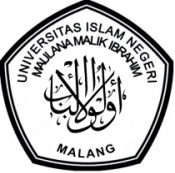 UNIVERSITAS ISLAM NEGERI MAULANA MALIK IBRAHIM MALANGJl. Gajayana No. 50 Malang 65144,  Telp. (0341) 551354, Fax. (0341) 572533Website : www.uin-malang.ac.id NoNama BarangVolumeVolumeHarga Satuan (Rp) Jumlah (Rp)1Gula Pasir lokal80Kg2Kopi Bubuk20Kg3Teh Gopek (isi 10 bungkus)5 Pak4Teh Celup Sariwangi (isi 25 sachet)25Pak5Club 240 ml25Dos6Gas Elpiji refill 12 kg1tabungJumlahJumlahPPN 10%PPN 10%TotalTotalTerbilangTerbilang